Program - Preliminary Scientific Program: International Congress of Psychology 2016 
(ICP2016) Yokohama, JapanCongress Theme: Diversity in Harmony: Insights from PsychologyToday, diversity in our world can be seen as both problematic and beneficial. For example, there is diversity related to ethnicity and culture and to physical attributes and health. There is also diversity among the various domains of the field of psychology. The term harmony is derived from Greek words meaning "joint, agreement, concord" and "to fit together, to join," and is most often used in music to indicate different tones that together make a more pleasing or striking sound. This concept of "living together," of many diverse constituent parts coexisting in accord forms the basis of ICP2016.IUPsyS Presidential Address
Are Psychology and Human Rights Compatible?Saths CooperSouth AfricaIUPsyS Presidential Symposium
International Psychology and AsiaSaths CooperSouth AfricaIUPsyS Secretary General's Symposium
ICD-11 Mental and Behavioural Disorders: Innovations, Improvements, and ImplementationAnn WattsSouth AfricaICP2016 Diversity in Harmony Symposia1. Disaster Prevention and Mitigation: Organized by Takao Sato2. New Horizons in Cognitive Neuroscience: Organized by Masataka Watanabe3. Evolutionary Perspectives in Psychology: Organized by Masaki Tomonaga4. Law and Psychology: Organized by Makiko Naka5. Psychological Research in ICT and Media Art: Organized by Hiroshi HarashimaControversial DebatesControversial debates will focus on topics that excite tremendous interest in the psychology community. 
The debates will be chaired by leading psychologists.Newsletter for the International Congress of Psychology 2016 
(ICP2016) Yokohama, Japan 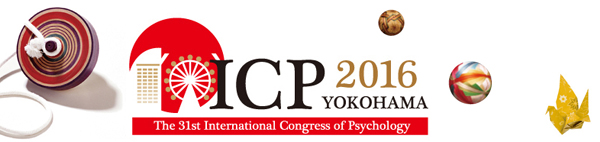 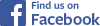 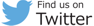 Yokohama City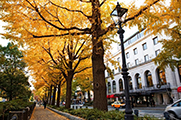 The conference will be held in Yokohama, the harbor city first introduced to the world as the gateway to Japan. Yokohama is located in the heart of Japan, very near Tokyo. Information on Yokohama is available from the website of the Yokohama Convention & Visitors Bureau.